Eco-Meeting Minutes 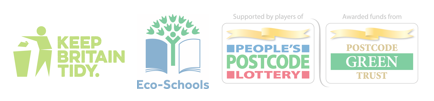 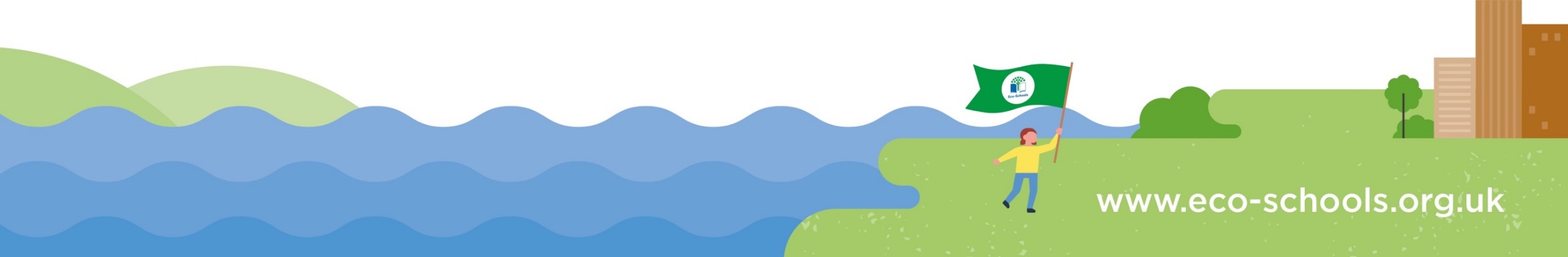 Date and Time 12:10 – 1:10Tues 23rd MayDate and Time 12:10 – 1:10Tues 23rd MayDate and Time 12:10 – 1:10Tues 23rd MayDate and Time 12:10 – 1:10Tues 23rd MayWhat was discussed?Plans for the summer term:Eco-Committee members present:Eco-Committee members present:Eco-Committee members present:Eco-Committee members present:World Bee Day last Saturday. Video clips shown (1) importance of bees and human impact, and (2) making tin can bug houses (like the ones we made) to encourage and support bees. Children encouraged to create more bug houses at home.Havant Big Green Week (10th – 18th June) Art Competition promoted – theme: Making a difference. One entry (on bees) shared.Thanks given to the helpers at the used clothing event last Tuesday (48 items saved from landfill and £25 raised for PTA).Thanks given to the helpers who planted seedlings into the raised beds which Yr 4 are sharing with us so it is now Eco Club’s Vegetable Garden.Walk to school week (15th – 19th May) Eco Club counted up how many children in every class used sustainable travel to get to or from school, five times or more over the course of the week: (year group winners highlighted) : 3A (18), 3B (17), 3D (24), 4DW (23), 4R (28), 4S (25), 5B (19), 5K (18), 5S (23), 6B (20), 6C (18), 6R (24)In total 257 pupils (71.4%) all managed to use sustainable means to travel to school at least half the time during the week. Encouragement given to keep these figures up throughout the summer term. Travel survey to be reissued and results compared.Portsmouth water company have shared booklet with information and activities. Half term challenge to record water usage at home and share with Eco Club.Delilah shared book ‘See inside recycling and rubbish’.     Solar boat tripPossible visit from Portsmouth waterMonitor growth of sunflower seedsMore seedling planting opportunities at break timesY3Y4Y5Y6World Bee Day last Saturday. Video clips shown (1) importance of bees and human impact, and (2) making tin can bug houses (like the ones we made) to encourage and support bees. Children encouraged to create more bug houses at home.Havant Big Green Week (10th – 18th June) Art Competition promoted – theme: Making a difference. One entry (on bees) shared.Thanks given to the helpers at the used clothing event last Tuesday (48 items saved from landfill and £25 raised for PTA).Thanks given to the helpers who planted seedlings into the raised beds which Yr 4 are sharing with us so it is now Eco Club’s Vegetable Garden.Walk to school week (15th – 19th May) Eco Club counted up how many children in every class used sustainable travel to get to or from school, five times or more over the course of the week: (year group winners highlighted) : 3A (18), 3B (17), 3D (24), 4DW (23), 4R (28), 4S (25), 5B (19), 5K (18), 5S (23), 6B (20), 6C (18), 6R (24)In total 257 pupils (71.4%) all managed to use sustainable means to travel to school at least half the time during the week. Encouragement given to keep these figures up throughout the summer term. Travel survey to be reissued and results compared.Portsmouth water company have shared booklet with information and activities. Half term challenge to record water usage at home and share with Eco Club.Delilah shared book ‘See inside recycling and rubbish’.     Solar boat tripPossible visit from Portsmouth waterMonitor growth of sunflower seedsMore seedling planting opportunities at break timesWilliam 3DAlfie SDominiqueEiraArchieElliotSoham 3DNoah 3DSamanthaMaisieEiderDelilahEverlynAmyFayeSkylaLottie BSiennaCassieEvieJasmine Lottie PhoebeLucyLillyEverlynHoneyWorld Bee Day last Saturday. Video clips shown (1) importance of bees and human impact, and (2) making tin can bug houses (like the ones we made) to encourage and support bees. Children encouraged to create more bug houses at home.Havant Big Green Week (10th – 18th June) Art Competition promoted – theme: Making a difference. One entry (on bees) shared.Thanks given to the helpers at the used clothing event last Tuesday (48 items saved from landfill and £25 raised for PTA).Thanks given to the helpers who planted seedlings into the raised beds which Yr 4 are sharing with us so it is now Eco Club’s Vegetable Garden.Walk to school week (15th – 19th May) Eco Club counted up how many children in every class used sustainable travel to get to or from school, five times or more over the course of the week: (year group winners highlighted) : 3A (18), 3B (17), 3D (24), 4DW (23), 4R (28), 4S (25), 5B (19), 5K (18), 5S (23), 6B (20), 6C (18), 6R (24)In total 257 pupils (71.4%) all managed to use sustainable means to travel to school at least half the time during the week. Encouragement given to keep these figures up throughout the summer term. Travel survey to be reissued and results compared.Portsmouth water company have shared booklet with information and activities. Half term challenge to record water usage at home and share with Eco Club.Delilah shared book ‘See inside recycling and rubbish’.     Solar boat tripPossible visit from Portsmouth waterMonitor growth of sunflower seedsMore seedling planting opportunities at break times(New members in blue)Eco-Committee Members not Present:(New members in blue)Eco-Committee Members not Present:(New members in blue)Eco-Committee Members not Present:(New members in blue)Eco-Committee Members not Present:World Bee Day last Saturday. Video clips shown (1) importance of bees and human impact, and (2) making tin can bug houses (like the ones we made) to encourage and support bees. Children encouraged to create more bug houses at home.Havant Big Green Week (10th – 18th June) Art Competition promoted – theme: Making a difference. One entry (on bees) shared.Thanks given to the helpers at the used clothing event last Tuesday (48 items saved from landfill and £25 raised for PTA).Thanks given to the helpers who planted seedlings into the raised beds which Yr 4 are sharing with us so it is now Eco Club’s Vegetable Garden.Walk to school week (15th – 19th May) Eco Club counted up how many children in every class used sustainable travel to get to or from school, five times or more over the course of the week: (year group winners highlighted) : 3A (18), 3B (17), 3D (24), 4DW (23), 4R (28), 4S (25), 5B (19), 5K (18), 5S (23), 6B (20), 6C (18), 6R (24)In total 257 pupils (71.4%) all managed to use sustainable means to travel to school at least half the time during the week. Encouragement given to keep these figures up throughout the summer term. Travel survey to be reissued and results compared.Portsmouth water company have shared booklet with information and activities. Half term challenge to record water usage at home and share with Eco Club.Delilah shared book ‘See inside recycling and rubbish’.When and where is the next meeting?12:10 Tues 6th June Room 3